WAKACYJNE PRZESTROGI 24.06.Witam Was w ostatnim tygodniu przed wakacjami. Zanim jednak będziecie się bawić i odpoczywać przypominam o bezpiecznym spędzaniu czasu: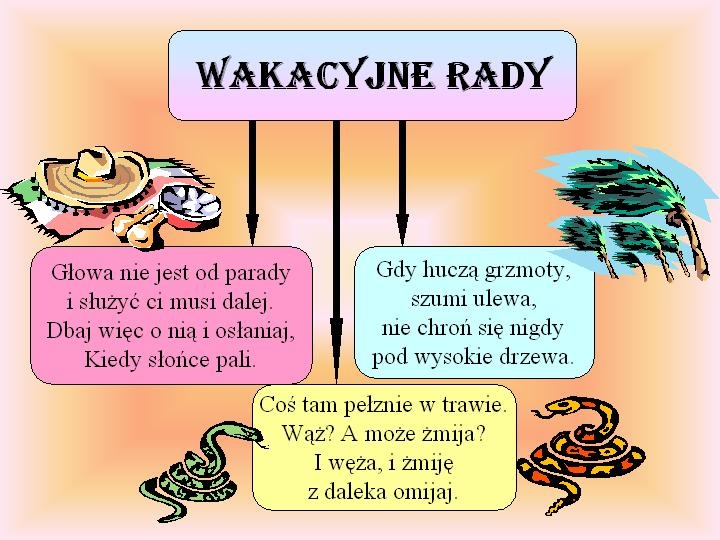 O bezpieczeństwie podczas wakacji dowiecie się również oglądając bajki lub słuchając piosenki. Wystarczy kliknąć w poniższe linki:https://www.youtube.com/watch?v=0iidgRGFl60 – bajkahttps://www.youtube.com/watch?v=Y0sBekIWkL4 – bajkahttps://www.youtube.com/watch?v=W4RHyjQLfCM – piosenkiA jeżeli będzie padał deszcz możecie pokolorować słońce: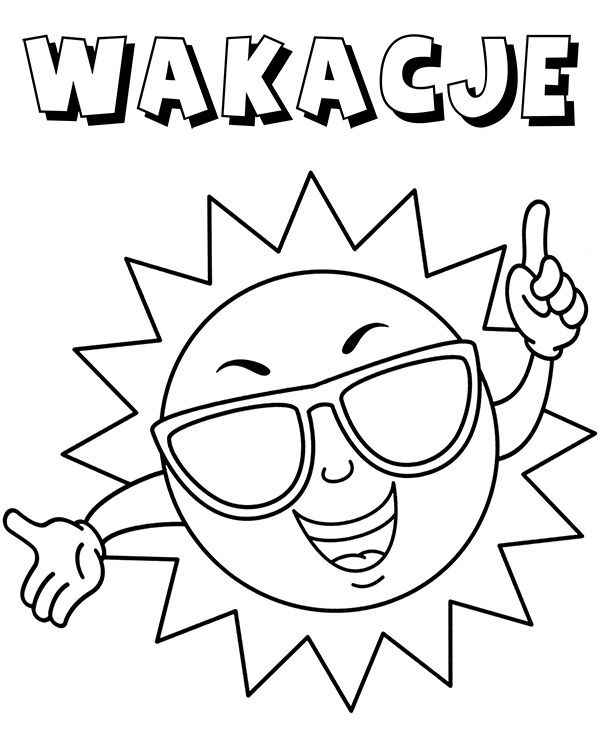 Więcej wakacyjnych kolorowanek znajdziecie na:https://www.e-kolorowanki.eu/kolorowanki-lato/ Pozdrawiam Monika KozekDzień dobry, dziś przypomnimy sobie o zasadach, których należy przestrzegać, aby być bezpiecznym podczas wakacji. Przeczytajcie :Noś ze sobą numer telefonu do rodziców.Pamiętaj o zasadach bezpiecznego przechodzenia przez jezdnię – przechodź na pasach dla pieszych i na zielonym świetle.Do zabawy wybieraj zawsze miejsca oddalone od jezdni.Zawsze zapinaj pasy w samochodzie.Nie rozmawiaj z obcymi.Poinformuj rodziców, gdyby ktoś Cię zaczepiał.Nie oddalaj się z nieznajomymi, nie wsiadaj z nimi do samochodu.Nie bierz słodyczy ani innych prezentów od obcych.Pamiętaj o numerach alarmowych. W razie potrzeby dzwoń i wezwij pomoc.Kąp się tylko w miejscach do tego przeznaczonych, na strzeżonych i bezpiecznych kąpieliskach.Nie wchodź do wody bez opieki osoby dorosłej.Nie pływaj w czasie burzy, mgły, gdy wieje porywisty wiatr.Pamiętaj o ochronie przed słońcem. W czasie upałów pij dużo wody i zawsze noś nakrycie głowy. Przed wyjściem na zewnątrz posmaruj się kremem z filtrem.Zadbaj o właściwy ubiór – strój z elementami odblaskowymi, kask ochronny podczas jazdy na rowerze czy odpowiednie buty w czasie wycieczki w góry.W górach nie wyruszaj w trasę, jeśli widzisz, że nadchodzi burza.Szukaj bezpiecznego schronienia podczas burzy.Podczas górskich wycieczek nie schodź ze szlaku.Nie oddalaj się bez pytania od rodziców – w nowych miejscach łatwo się zgubić.Po każdym wyjściu z miejsc zalesionych dokładnie sprawdź skórę na obecność kleszczy.Uważaj na rośliny, na których się nie znasz. Niektóre jagody, liście czy grzyby są trujące.Podczas spacerów po lesie stosuj preparaty odpędzające owady i kleszcze.Nie rozpalaj ogniska w lesie.Nie baw się z obcymi zwierzętami. Nawet przyjaźnie wyglądający pies czy kot może Cię ugryźć, gdy spróbujesz go pogłaskać.Bądź rozsądny i zachowaj umiar we wszystkim, co robisz.Zawsze informuj rodziców, gdzie i z kim przebywasz. Przekaż im także, o której godzinie zamierzasz wrócić.Zachęcam Was do porozmawiania z rodzicami, opowiedzcie które zasady zapamiętaliście.A dla przypomnienia i lepszego zapamiętania – rymowanki :Jeśli kogoś nie znamy, na pewno z nim nie rozmawiamy.Gdy na plaży przebywamy, od mamy się nie oddalamy.W górach po szlaku chodzimy, wtedy nie zbłądzimy.Gdy na słońcu przebywamy, czapkę lub kapelusz zakładamy.5.  Numer 112 znamy i w razie potrzeby go wybieramy.Zachęcam do dowolnej zabawy ruchowej przy muzyce :https://www.youtube.com/watch?v=JY2LxTIkWyQ&list=PL7OVl7WqJXQKtWuSVoJg4Hhke1dsdjOEeMam dla Was jeszcze jedną propozycję - RYBĘDo wykonania rybki potrzebne będą :- karton- nożyczki- farby, pędzel,woda- makaron o różnych kształtach- klejZaczynamy od narysowania wzoru ryby na kartonie i wycięcia jej. Następnie malujemy rybę i makaron na różne kolory. Po wyschnięciu farby, naklejamy makaron tak, aby przypominał wzór, który tworzą rybie łuski.Oto przykładowe wykonanie.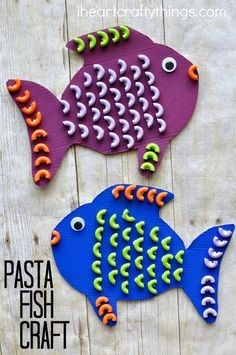 Pozdrawiam Anna Barszcz.